                                                                ANEXO IICURRÍCULO PARA PROCESSO SELETIVO SIMPLIFICADODADOS PESSOAISNome completo:  	Filiação:  	Nacionalidade:  	Naturalidade:  	Data de Nascimento:      /   / 	Estado Civil:  	DADOS DE IDENTIFICAÇÃOCarteira de Identidade e órgão expedidor:  	Cadastro de Pessoa Física – CPF:  	Título de Eleitor 	Zona: 	Seção:  	Número do certificado de reservista:  	Endereço Residencial:  	Endereço Eletrônico:  	Telefone residencial e celular:  	Outro endereço e telefone para contato ou recado:  	ESCOLARIDADEENSINO FUNDAMENTALInstituição de Ensino:  	 Ano de conclusão:  		ENSINO MÉDIOInstituição de Ensino:  	 Ano de conclusão:  		ENSINO TÉCNICOCurso:		 Instituição de Ensino:  	 Ano de conclusão:  		GRADUAÇÃOCurso:		 Instituição de Ensino:  	 Ano de conclusão:  		PÓS-GRADUAÇÃOESPECIALIZAÇÃOCurso / área:  			 Instituição de Ensino:  	 Ano de conclusão:  		MESTRADOCurso / área:  		 Instituição de Ensino:  		 Ano de conclusão:  	DOUTORADOCurso / área:  		 Instituição de Ensino:  		 Ano de conclusão:  	PÓS-DOUTORADO (PhD)Curso / área:  			 Instituição de Ensino:  	 Ano de conclusão:  		CURSOS ESPECIALIZADOS NA ÁREA AFIM À FUNÇÃOCurso / área:  				 Instituição de Ensino:  			                                                                                                                                       Data de início:     /    / 	Data da conclusão:      /   / 	Carga horária:  	Curso / área:  				 Instituição de Ensino: _ 			                                                                                                                                    Data de início:     /    / 	Data da conclusão:      /   / 	Carga horária:  	Curso / área:  				 Instituição de Ensino:  			                                                                                                                                       Data de início:     /    / 	Data da conclusão:      /   / 	Carga horária:  	INFORMAÇÕES ADICIONAIS (incluindo experiência profissional):.Mariana Pimentel, 	de _____  de 202__  Assinatura do CandidatoANEXO III FICHA DE INSCRIÇÃOProcesso Seletivo Simplificado – Edital de Abertura n°. 127/2020.DADOS PESSOAIS:DOCUMENTAÇÃO:Cópia legível do documento de identidade: (   ) Sim  (	)Não2. Currículo conforme anexo II: (   )Sim (   )NãoINFORMAÇÕES ADICIONAIS:Candidato é responsável pela exatidão e veracidade das informações prestadas no requerimento de inscrição, arcando com as consequências de eventuais erros e/ou do não preenchimento de qualquer campo;A inscrição poderá ser efetuada por terceiros de acordo com as disposições do Edital. A procuração deverá ser com finalidade especifica para inscrição do processo seletivo simplificado.A inscrição no processo seletivo simplificado implica, desde logo, o reconhecimento e a tácita aceitação, pelo candidato, das condições estabelecidas.Não será admitida, sob nenhuma hipótese, complementação documental fora do prazo de inscrição.Data: 	/ 	/202__.						 Assinatura do servidor responsável pela inscrição			Assinatura do candidato----------------------------------------------------------------------------------------------------------------------------- -----------------------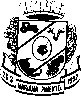 MUNICÍPIO DE MARIANA PIMENTELPODER EXECUTIVO MUNICIPALCOMPROVANTE DE INSCRIÇÃO Nº  	Processo Seletivo Simplificado – Edital de Abertura n°. 127/2020.Nome do Candidato: 	Função: ____________________________________Data: 	/ 	/202__.Assinatura do servidor responsável pela inscrição